Об итогах конкурса на замещение должностиглавы Сабанчинского сельского поселенияЯльчикского района Чувашской Республики         В соответствии с Федеральным законом от 06.10.2003 г. № 131-ФЗ «Об общих принципах организации местного самоуправления в Российской Федерации», Законом Чувашской Республики от 18.10.2004 г. № 19 «Об организации местного самоуправления в Чувашской Республике», Уставом Сабанчинского сельского поселения Яльчикского района, Положением о порядке проведения конкурса на замещение должности главы Сабанчинского сельского поселения    Яльчикского района, утвержденным решением   Собрания депутатов  Сабанчинского сельского поселения     Яльчикского района от 20 августа 2015 года № 41/1, Собрание депутатов  Сабанчинского сельского поселения     Яльчикского района р е ш и л о:Согласиться с решением Комиссии по проведению конкурса на замещение должности главы Сабанчинского сельского поселения Яльчикского района Чувашской Республики о признании победителем конкурса   Трофимова Алексея Владимировича.Председатель Собрания Депутатов Сабанчинского сельского поселения                                             М.Д.Иванова                                            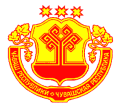 Чувашская  РеспубликаЯльчикский районСобрание депутатовСабанчинскогосельского поселенияРЕШЕНИЕ27 октября  2020 г № 2/1Село Сабанчино